Základná škola Školská 255/6, 053 14 Spišský Štvrtok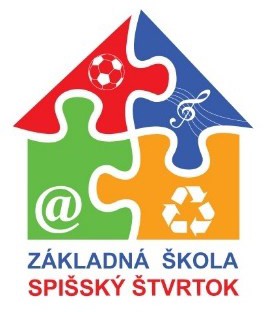 V zmysle zriaďovacej listiny právny subjekt od 1.4.2002.Správa o výchovno-vzdelávacej činnosti školy, výsledkoch a podmienkach školyza školský rok 2020/2021Spracovala a predkladá: Mgr. Romana Bajtošová – riaditeľka školy	14.10.2021.............................................podpis riaditeľky školySpráva o výchovno – vzdelávacej činnosti školy, výsledkoch a podmienkach školy bola prerokovaná Pedagogickou radou                                                     dňa 27.8.2021 predložená Rade školy                                                                         dňa 15.10.2021predložená zriaďovateľovi                                                                   dňa 22.10.2021 Základné identifikačné údaje o škole :Názov školy:	Základná školaAdresa školy:	Školská 255/6, 053 14 Spišský ŠtvrtokTelefón a fax:	053/4598224, 0910 871 063Internetová adresa:	www.zsspistv.edu.skElektronická adresa:	riaditel@zsspistv.edu.skSúčasti školy:	Školský klub detí, Školská jedáleň, výdajná školská jedáleň;Zriaďovateľ:	OBEC Spišský ŠtvrtokAdresa:	Tatranská 4, 053 14 Spišský ŠtvrtokVedúci zamestnanci školy:	Mgr. Romana Bajtošová	  riaditeľka školyIng. Oľga Lešková	Ing. Oľga Lešková                                    zástupca riad. školy, výchovný poradcaJana Kožíková                                           vedúca ŠJIng. Erika Gibalová                                   vedúca THPMgr. Monika Mirgová                             školský špeciálny pedagógVedenie školy:Riaditeľka školy	Mgr. Romana BajtošováŠtatutárny zástupca riaditeľky školy	Ing. Oľga LeškováVedúca technicko – hospodárskeho úseku	Ing. Erika GibalováVedúca ŠJ	Jana KožíkováRozšírené vedenie školy:Výchovný poradca                                                                       Ing. Oľga LeškováVedúca MZ I. stupňa					   Mgr. Lucia HrušovskáVedúca MZ ŠKD						   Bc. Valéria LesičkováVedúca PK II. stupňa					   Mgr. Zuzana PanigajováVedúca PK vzdelávacia oblasť jazyk a komunikácia (SJL), umenia a kultúra (HUV, VYV)	   Mgr. Adriana BajtošováVedúca PK vzdelávacia oblasť matematika a práca s informáciami (MAT, INF), človek a príroda (BIO, CHE, FYZ), človek a svet práce (THD)	                Mgr. Alena CmorejováVedúca PK vzdelávacia oblasť jazyk a komunikácia (cudzie jazyky)				  PaedDr. Anna PalenčárováVedúca PK vzdelávacia oblasť človek a spoločnosť (DEJ, GEG, OBN), človek a hodnoty (NBV, ETV), zdravie a pohyb (TSV)		  Mgr. Katarína BorskáŠkolský špeciálny pedagóg				  Mgr. Monika Mirgová Sociálny pedagóg					  Mgr. Katarína Bašistová, Mgr. Ján KašperPoradné orgány vedenia školyRada školy Pedagogická rada:Metodické združenie I. stupeň:Metodické združenie  ŠKD:Predmetová komisia II. stupňa:Sekcia oblasť jazyk a komunikácia (SJL), umenia a kultúra (HUV, VYV):Sekcia cudzích jazykov:Sekcia matematika a práca s informáciami (MAT, INF), človek a príroda (BIO, CHE, FYZ) človek a svet práce (THD):	Sekcia: človek a spoločnosť (DEJ, GEG, OBN), človek a hodnoty (NBV, ETV), zdravie a pohyb (TSV):Pracovná skupina – špeciálna pedagogika:Ďalšie kariérové pozície:Občianske združenie rodičov a priateľov pri ZŠ Spišský Štvrtok (ďalej len OZ ZRPŠ)ZRPŠ – funguje od roku 2012 ako samostatná organizačná zložka – občianske združenie, s názvom Občianske združenie pri Základnej škole v Spišskom Štvrtku (ďalej len OZ ZRPŠ). Vedenie Základnej školy v Spišskom štvrtku s ňou úzko spolupracuje, reaguje na podnety zo strany rodičov. Samostatnou časťou sú rodičia - volení zástupcovia jednotlivých tried v Rodičovskej rade, ktorí sú stále pozývaní na zasadnutia OZ ZRPŠ pri ZŠ Spišský Štvrtok.Revízna komisia OZ ZRPŠOZ ZRPŠ pri ZŠ Spišskom Štvrtku – Rodičovská rada:Údaje o počte žiakov školy vrátane žiakov so špeciálnymi výchovno – vzdelávacími potrebamiPočet žiakov školy: podľa stavu k 15.septembru 2020:V školskom roku 2020/2021 navštevovalo školu 288 žiakov, z toho 20 žiakov so špeciálnymi výchovno-vzdelávacími potrebami (z toho 8 žiaci boli začlenení v špeciálnej triede a 12 žiakov bolo začlenených do bežných tried). 24 žiakov plnilo v školskom roku 2020/2021 povinnú školskú dochádzku mimo územia Slovenskej republiky.Prehľad o počte žiakov podľa ročníkov a tried:Stupeň:stupeň:Prehľad oddelení a počty žiakov (ku 15.9.):-Údaje o počte stravníkov v školskej jedálni v šk. roku 2020/2021:Údaje o počte detí v centre voľného času (ku 15.9.2020):V rámci Centra voľného času sme ponúkali deťom v šk. roku 2020/2021 pravidelnú činnosť.       Vzhľadom k pretrvávajúcej pandemickej situácii nebolo možné záujmové krúžky realizovať prezenčne,       preto sa určitá časť krúžkov realizovala online dištančnou formou ( relaxačný, príprava na testovanie        T9- SJL, MAT, folklórny).           Údaje o počte zapísaných žiakov do prvého ročníka základnej školy:Zápis do 1. ročníka ZŠ sa konal dňa 6.-7.4.2021 prezenčne. Rodičia mali možnosť zapísať žiaka aj elektronicky(el. prihláškou na EduPage školy). Do 1. ročníka bolo zapísaných 25 žiakov. Na základe výsledkov psychologických vyšetrení Súkromného Centra špeciálno – pedagogicko psychologického poradenstva Sp. Hrhov, ako aj na základe odporúčania pediatra a žiadosti zákonného zástupcu bolo 2 deťom udelený odklad začatia plnenia povinnej školskej dochádzky.Údaje o počtoch a úspešnosti žiakov na prijímacích skúškach a ich následnom prijatí na štúdium na stredné školy:V školskom roku 2020/2021 navštevovalo 9. ročník 23 žiakov, ktorí boli následne umiestnení na stredných školách takto:Údaje o počtoch žiakov končiacich školu a povinnú školskú dochádzku:Údaje o výsledkoch hodnotenia a klasifikácie žiakov :Dochádzka žiakov v jednotlivých polrokoch:V školskom roku 2020/2021 sme zaznamenali tieto výsledky:  Prospech žiakov v šk. roku 2020/2021:Priemerný prospech podľa jednotlivých tried a predmetov:V tabuľke je uvedený priemerný prospech  šk. roka 2020/2021. Žiaci prvých ročníkov boli podľa  usmernení ministerstva školstva     a  rozhodnutia pedagogickej rady hodnotení slovne.Testovanie 9-2021Testovania 9 – 2021 sa v školskom roku 2020/2021  z dôvodu mimoriadnej situácie súvisiacej s protiepidemiologickými opatreniami zabraňujúcimi šírenie vírusu COVID-19 konalo online formou počas vyučovacieho procesu.Údaje o počte zamestnancov a plnení kvalifikačného predpokladu pedagogických zamestnancov školy:V školskom roku 2020/2021 pracovalo   na   Základnej   škole   v Spišskom   Štvrtku   celkovo 40 zamestnancov v týchto organizačných zložkách:Pedagogickí zamestnancizložkaKvalifikovanosť pedagogických zamestnancov a odbornosť vyučovania podľa predmetov:Na škole pôsobilo v školskom roku 30 pedagogických zamestnancov. Všetci učitelia boli kvalifikovaní pre učenie svojej aprobácie predmetov.     Údaje o ďalšom vzdelávaní pedagogických zamestnancov:V šk. roku 2020/2021 absolvovalo rôzne formy kontinuálneho vzdelávania celkovo pedagógov.Riaditeľka školy sa zúčastnila na poradách riaditeľov škôl organizovaných školským úradom vo Veľkom Slavkove, poradách Klubu riaditeľov škôl Teach for Slovakia, celoslovenskej konferencie Združenia samosprávnych škôl Slovenska.Učitelia sa zúčastnili niekoľkých odborných konferencií a školení:✔ Dofe – odborné školenie mentorov a vedúcich expedície✔ JOLLY PHONIC – odborné vzdelávanie v rámci experimentálneho overovania metódy výuky cudzích jazykov✔ Projekt INSCHOOL – medzinárodný projekt, ktorého cieľom je zvýšiť sociálne začlenenie Rómov prostredníctvom podpory inkluzívneho vzdelávania vo vybraných 7 školách na Slovensku.✔ PIRLS- testovanie štvrtákovNaďalej pokračujeme v podpore prístupu do virtuálnej pedagogickej knižnice „Komenský“ + prístupu ku virtuálnym materiálom a dokumentom Datakabinet, portál Program Alf.Údaje o aktivitách a prezentácii školy na verejnosti:pravidelné príspevky na web stránke školy, na sociálnej sieti facebook z prebiehajúcich aktivít školydo obecného občasníka sme prispeli samostatnou prílohou o dianí v školeVerejné zbierky – Deň narcisov – Liga proti rakovine, ktorá sa žiaľ tento rok v stanovenom termíne neuskutočnila z dôvodu protiepidemiologických opatrení súvisiacich s o šírením vírusu Covid-19.Údaje o projektoch, do ktorých bola škola zapojená:Škola je zapojená do projektu Deň narcisov , Recyklohry, Mlieko na školách, Školské ovocie a zelenina, Pomáhajúce profesie v edukácii detí a žiakov, Teach for Slovakia, Dofe, Odborné učebne.Informácie o výsledkoch inšpekčnej činnosti vykonanej Štátnou školskou inšpekciou:V školskom roku 2020/2021 nebola vykonaná inšpekčná činnosť ŠŠI.Údaje o priestorových a materiálno-technických podmienkach školy:Budova ZŠ má tri časti:V novej budove školy sa na prízemí nachádza vstupná hala a hneď za ňou je spoločná zborovňa pre všetkých učiteľov školy, kancelárie administratívy a vedenia školy, školská jedáleň, cvičná kuchynka pre žiakov, školská kuchyňa a sociálne zariadenia pre žiakov i zamestnancov školy. V suteréne sa nachádzajú šatne žiakov, šatňa učiteľov školy, sklady učebníc pre I. aj pre II. stupeň, sklady školskej kuchyne. Na druhom poschodí novej budovy je sedem kmeňových tried – jedna využívaná ako jazyková učebňa. Dve špeciálne učebne pre výučbu informatiky a dve samostatné miestnosti pre ŠKD (so samostatným vchodom). Ďalej sa tu nachádzajú kabinety, sociálne zariadenia pre žiakov i pre zamestnancov, chodba.V starej časti budovy sú rozmiestnené učebne pre triedy II. stupňa (osem kmeňových tried), špeciálne učebne: moderné jazykové laboratórium, fyzikálno-chemická učebňa, výtvarný ateliér, zrekonštruovaná integrovaná (školská a obecná knižnica), novovytvorené kabinety pre odborné predmety a sociálne zariadenia pre žiakov školy. Tu sa tiež nachádzajú aj kancelárie výchovného poradcu školy a školského špeciálneho pedagóga.Tretiu časť školského komplexu tvorí veľká telocvičňa s náraďovňou, gymnastická sála, šatne pre žiakov školy (dve pre chlapcov a dve zvlášť pre dievčatá) s funkčnými sprchami, kabinet TV a sociálne zariadenia pre žiakov. Oblasti, v ktorých škola dosahuje dobré výsledky:Oblasti, v ktorých sú nedostatky a treba úroveň výchovy a vzdelávania zlepšiť (vrátane návrhov opatrení):Úspešnosť žiakov školy v súťažiach a olympiádach: šk. rok 2020/2021Škola sa zapojila do predmetových olympiád, matematických, recitačných, športových, výtvarných, speváckych a vedomostných súťaží a súťaží vyhlásených inými (nie školskými) organizáciami. Na škole prebehli triedne a školské kolá týchto súťaží:Umiestnenie našich žiakov na okresných (obvodných) kolách týchto súťaží:Nakoľko od 26.10.2020 bola na území SR vyhlásená mimoriadna situácia v súvislosti so šírením vírusu COVID-19, školy boli zatvorené a vyučovanie prebiehalo dištančnou formou, nebolo možné realizovať a ani zúčastňovať sa na ďalších kolách jednotlivých súťaží, do ktorých sme sa zapojili na okresnej úrovni a postúpili do vyšších kôl.Nasledujúca tabuľka hovorí o umiestnení našich žiakov na celoslovenských kolách týchto súťaží:Voľnočasové aktivity školy:V školskom roku 2020/2021 sme ponúkli žiakom školy tieto krúžky:Okrem krúžkovej činnosti sme zabezpečili pre žiakov školy v šk. roku 2020/2021 odbory detašovaného pracoviska Súkromnej základnej umeleckej školy Rosnička Art (priamo v budove ZŠ Spišský Štvrtok):ŠKD: zabezpečenie činnosti v čase od 6:30 – do 7:30 (tzv. ranný klub) a ŠKD až do 16:45, čím sme vyšli v ústrety žiadosti rodičov pracujúcich mimo obce Spišský Štvrtok.Iné akcie pre žiakov v dopoludňajšom i popoludňajšom čase:Z dôvodu protiepidemiologických opatrení súvisiacich so šírením vírusu Covid-19 akcie naplánované v čase po 26.10.2020 nebolo možné zrealizovať.Spolupráca školy s rôznymi organizáciami:Škola vždy úzko spolupracovala s rodičmi. Od jesene 2012 založili rodičia zoskupení v ZRPŠ občianske združenie, aby tak mohli lepšie pomôcť škole a jej potrebám. Plenárne zasadnutie pre všetkých rodičov prebieha raz ročne – zväčša v septembri/októbri. Vedenie občianskeho združenia ZRPŠ a jednotliví zástupcovia tried sa s vedením školy stretávajú niekoľkokrát ročne. V šk. roku 2020/2021 sa v spolupráci OZ ZRPŠ, ZŠ a obce Spišský Štvrtok podarilo zrealizovať výstavbu altánku v školskom areáli, následne bol altánok dokončený z financií projektu INSCHOOL ( výroba stolov a lavičiek).  Pod vedením p. uč. A. Bajtošovej sa v spolupráci s rodičmi podarilo vytvoriť krásny vyvýšený záhon, v spolupráci so žiakmi bola oproti hlavnému vchodu vytvorená vertikálna záhradka. Počas prázdnin sa začala realizácia výstavby multifunkčného ihriska, ktorá ešte doposiaľ nebola ukončená. Stretnutia triednych aktívov ZRPŠ prebiehajú 3 krát ročne, pre rodičov žiakov končiacich školu je to viackrát, pretože je potrebné im podávať informácie v oblasti profesijnej orientácie.Pri problémoch s dochádzkou žiakov kooperujeme s odborom sociálno – právnej ochrany detí a sociálnej kurately, so zriaďovateľom aj s Úradom práce, sociálnych vecí a rodiny v Levoči. Prípady podozrivého šikanovania či drobných krádeží zase vyšetrujú orgány činné v trestnom konaní.Rada školy je zostavená podľa platnej legislatívy, zasadá podľa potrieb riešenia situácií týkajúcich sa školy a školského manažmentu, zväčša trikrát ročne.Škola ďalej úzko spolupracuje s pedagogicko-psychologickou poradňou s centrom výchovnej a psychologickej prevencie, so súkromnou Základnou školou ROSNIČKA, miestnou Maticou Slovenska, miestnym klubom dôchodcov, miestnym farským úradom, s obecným športovým klubom, s miestnym dobrovoľným hasičským zborom, Materskou školou v Spišskom Štvrtku a inými organizáciami.Spolupráca bola nadviazaná aj s organizáciami Teach For Slovakia, DOFE: Medzinárodná cena vojvodu z Edinburgu, Nadácia VÚB, Erazmus  a inými mimovládnymi organizáciami. V rámci projektu ERAZMUS bola navrhnutá spolupráca s partnerským mestom Siepraw. Projekt nebol zrealizovaný z dôvodu pretrvávajúcej pandemickej situácie.Organizácia výchovno- vzdelávacej činnosti počas mimoriadnej situácie:Vzhľadom na opatrenia týkajúce sa zamedzeniu šírenia ochorenia vyvolaného koronavírusom COVID-19 bolo na našej škole od 22.10.2020 prerušené prezenčné vzdelávanie žiakov II. stupňa a realizované dištančnou formou. V čase mimoriadnej situácie počas dištančného vzdelávania pedagogickí zamestnanci zadávali žiakom úlohy a učivá podľa rozvrhu v súlade s tematickými plánmi v rámci jednotlivých predmetov. So žiakmi komunikovali pravidelne cez aplikáciu Edupage alebo cez email, messenger a tým žiakom, ktorí sa z rôznych dôvodov nemohli pripojiť a sledovať túto stránku, boli distribuované pracovné listy v papierovej podobe prostredníctvom pedagogických asistentov v pravidelných intervaloch. Pedagogickí zamestnanci pri sprístupňovaní poznatkov často využívali powerpointové prezentácie a rôzne vzdelávacie postály, ktoré boli voľne dostupné na internete. Dištančné úlohy zadávane online mali vo väčšine podobu pracovných listov alebo online vytvorených testov v Edupage, či na portáli ALF. Žiaci zo sociálne znevýhodneného prostredia pracovali v domácom prostredí s učebnicami, písali si poznámky a riešili adekvátne úlohy. Po ukončení dištančného vzdelávania a nástupe žiakov na prezenčné vzdelávanie sme postupovali podľa Plánu adaptačného a poadaptačného vzdelávania.Prerokovanie v pedagogickej rade Správa o výchovno-vzdelávacej činnosti, jej výsledkoch a podmienkach za školský rok 2020/2021 prerokovaná v pedagogickej rade dňa 27. 08. 2021. Vyjadrenie rady školy Správa o výchovno-vzdelávacej činnosti, jej výsledkoch a podmienkach za školský rok 2020/2021 bola predložená Rade školy dňa 15.10.2021. Rada školy na svojom riadnom zasadnutí konanom dňa 20. 10. 2021 prerokovala Správu o výchovno-vzdelávacej činnosti, jej výsledkoch a podmienkach za školský rok 2020/2021 a odporučila ju zriaďovateľovi na schválenie.                                                                                                                     Mgr. Adriana Bajtošová                                                                                            predsedníčka Rady školy ZŠ v Spišskom ŠtvrtkuIČO:37873920TELEFÓN:053 4598224FAX:053 4598224e-mail:riaditel@zsspistv.edu.skPredseda:Mgr. Adriana BajtošováPodpredseda:Dávid SlaninaZapisovateľ:Janka JurčováZa pedag. zam.:Mgr. Adriana Bajtošová
Bc. Valéria LesičkováZa nepedag. zam.:Jana KožíkováZa rodičov:Dávid Slanina
Anna Sanetriková
Mgr. Martina Hovančík
Natália RazgováZa zriaďovateľa:P. Mgr. Jozef Súkeník
Janka Jurčová
Mgr. Anna Hricková
Peter GajP.č.TriedaMeno pedagógaAprobácia1.1.ZMgr. Romana KacvinskáI. stupeň2.1.DMgr. Zuzana JendrálováI. stupeň3.2.BMgr. Leona SteinerováI. stupeň4.2.MMgr. Terézia Halčinová               I. stupeň5.3.HMgr. Miriam OravcováI. stupeň6.3.RMgr. Lucia HrušovskáI. stupeň7.4.SMgr. Zuzana BaginováI. stupeň8.4.ŠPaedDr. Edita BucováI. stupeň9.5.TPaedDr. Anna PalenčárováGEO - RUJ10.5.VMgr. Adriana BajtošováNEJ - SJL11.6.AMgr. Vladimír ŽilkaTEV - VUM12.6.BMgr. Zuzana PanigajováSJL - OBN13.7.MMgr. Katarína Borská                NBV - SJL14.8.LMgr. Alena CmorejováMAT - FYZ15.8.MMgr. Jakub ExnerDEJ16.9.ŽPaedDr. Eva BirošováSJL – OBN - ETV17.5., 7.ŠMgr. Monika Mirgovášpec. pedagóg POP18.Mgr. Štefan IštokANJ19.Mgr. Jana JankurováANJ - NBV20.Ing. Martina ŽifčákováMAT - CHE21.ŠKD 1Bc. Valéria Lesičková             vychovávateľka22.ŠKD 2Alena Ambrózyvychovávateľka23.ŠKD 3Mgr. Katarína Bašistovávychovávateľka24.POPMgr. Ján Kašpersociálny pedagóg25.POPMgr. Roman Štrauchasistent26.POPBc. Marcela Semaňak-Brandoburová asistent27.Erika Leskovskáasistent28.Slávka MintálováasistentVedúca MZMgr. Lucia HrušovskáČlenovia MZMgr. Zuzana BaginováPaedDr. Edita BucováMgr. Terézia HalčinováMgr. Zuzana JendrálováMgr. Romana KacvinskáMgr. Miriam OravcováMgr. Leóna SteinerováDátum zasadnutiaProgram prerokovaný na zasadnutí26.8.2020Sprievodca školským rokom 2020/2021 /metodický pokyn/Prerokovanie TVVP na nový šk. rok 2020/2021 Návrh Plánu práce na nový šk. rok 2020/202122.10.2020Návrh realizácie školy v prírode pre žiakov 2. ročníkaAnalýza vstupných previerok z MAT a SJL v 3. a 4. roč.21.12.2020Hodnotenie 1. polroka počas mimoriadnej situácie a núdzového stavu /nastavenie hodnotenia a jeho kritérií/ Metodické pokyny k zápisu žiakov do 1. roč.8.4.2021Vyhodnotenie zápisu do 1. roč. v šk. roku 2020/20211.7.2021Analýza výstupných previerok z MAT a SJL v 3. a 4. roč.Vyhodnotenie práce MZ a konkrétnych úloh v šk. roku 2019/2020Pripomienky k práci MZ na budúci šk. rok 2021/2022Vedúca MZBc. Valéria LesičkováČlenovia MZAlena AmbrózyMgr. Katarína BašistováDátum zasadnutiaProgram prerokovaný na zasadnutíOdporúčania do nového šk. roka26.08.2020Schválenie plánu práce ŠKD a MZInovovať Výchovný plán Výchovné osnovyTVVP v ŠKD, aktivít .1x mesačne aktivityPrerokovanie a schválenie Vých. program ŠKD Vnútorného poriadku .doplniťZápis do ŠKD 20202021do 15.09.202011.11.2020Vyhodnotenie aktivít.3x ročneMesačný poplatok 5 eurá15 eur za 3 mesiaceKontrola dokumantáciekontrola 1x mesačneRozpočet ŠKD navýšiť pre 3 vychovávateľkuJesenné  prázdninyNezrealizované kvôli pandémií01.07.2020Vyhodnotenie aktivít celý šk. rok 2020/2021ŠKD cez jarné prázdniny –nefungovala kvôli pandémiíZápis detí do ŠKD 2021/2022  22.06.2021,dokončiť do 15.9.2021Vyhodnotenie činnosti ŠKD a MZ ŠKDNávrh inovácie plánu práce MZ 2021/2022Nové aktivity navrhnúť na 1.zasadnutí šk.r. 2021/2022   vydať časopis, objednáť detské  časopisy pre deti Vrabček, Fifík, Slniečkoviesť fotoalbum,,zúčastňovať sa okresných metodických školení a aktualizačného vzdelávaniaVedúca PKMgr. Zuzana PanigajováČlenovia PKMgr.  Adriana BajtošováMgr. Katarína BorskáPaedDr. Eva BirošováMgr. Alena CmorejováMgr. Jakub ExnerMgr. Monika MirgováPaedDr. Anna PalenčárováMgr. Vladimír ŽilkaVedúca PKMgr. Adriana BajtošováČlenovia PKMgr. Zuzana PanigajováPaedDr. Eva BirošováMgr. Katarína BorskáMgr. Zuzana BaginováPaedDr. Edita BucováDátum zasadnutiaProgram prerokovaný na zasadnutíOdporúčania do nového šk. roka27.8.2020Oboznámenie sa a odsúhlasenie Plánu práceVyužitie moder. aplik. úloh, zaviesť katalóg recitačných testov22.10.2020Analýza a vyhodnotenie vstupnej diagnostiky, príprava na T5 a T9Najčastejšie nedostatky odstraňovať precvičovaním a prehlbovaním učiva z problematických úloh26.10.2020Krízový plán učiteľaDodržiavanie navrhnutých pravidiel počas dištančného vzdelávania cez ZOOM21.12.2020Kritéria hodnotenia predmetov za 1. polrok šk. r. 2020/21SJL klasifikovať, VYV a HUV absolvoval26.1.2021Zhodnotenie predmetov SJL VYV a HUV za 1. polrok šk. r. 2020/21Najčastejšie nedostatky odstraňovať precvičovaním a prehlbovaním učiva z problematických úloh12.4.2021Oboznámenie sa                                  s výsledkami žiakov za 3. štvrťrok šk. r. 2020/21, TVVP                                                                                                                                               1.7.2021Oboznámenie sa s výsledkami za 2. polrok šk. r. 2020/21, presuny v rámci TVVPVedúca PKPaedDr. Anna PalenčárováČlenovia PKMgr. Štefan IštokMgr. Jana JankurováMgr. Adriana BajtošováMgr. Jakub ExnerDátum zasadnutiaProgram prerokovaný na zasadnutíOdporúčania do nového šk. roka26.8.2020-Príprava plánu práce PK CJ-Rozdelenie hlavných úloh a odsúhlasenie plánu práce členmi PKCJ-Presun učiva z minulého školského roka v dôsledku pandémie  COVID 19 a diagnostika  žiakov-RôzneOpakovať a precvičovať učivo, ktoré bolo preberané počas dištančného vzdelávanias cieľom zvýšenia úrovne jazykových vedomostí a zručností.22.10.2020-Vyhodnotenie Európskeho dňa jazykov  -Vyhodnotenie vstupnej diagnostiky -Úprava učebného obsahu po vstupnej diagnostike a dištančnom vzdelávaní -Príprava na divadlo v anglickom jazyku -Školské kolo olympiády v ANJ a NEJNaďalej pokračovať v organizovaní Európskeho dňa jazykov tak, aby sa ho zúčastnilo, čo najviac žiakov.-Jazykovo nadaných žiakov podchytiť a zapájať do olympiády v CJ.21.12.2020- Otvorenie mimoriadneho zasadnutia PK CJ- Usmernenie k priebežnému hodnoteniu a celkovému hodnoteniu žiakov základných škôl v školskom roku 2020/2021 počas mimoriadnej situácie a núdzového stavu vyhláseného v súvislosti s ochorením COVID-19 -Hodnotenie žiakov za 1. polrok šk. roka 2020/2021 pri vyučovaní cudzích jazykov-Odsúhlasenie hodnotenia žiakov za 1. polrok šk. roka 2020/2021 pri vyučovaní cudzích  jazykov počas mimoriadnej situácie a núdzového stavu vyhláseného v súvislosti s ochorením  COVID-19Riadiť sa odporúčaniami Ministerstva školstva pri priebežnom i celkovom hodnotení žiakov ZŠ v závislosti od aktuálnej situácie, ktorá v budúcom šk. roku nastane.12.2.2021-Otvorenie a vyhodnotenie výchovno-vzdelávacích výsledkov za 1. polrok šk. roka 2020/21           -Vyhodnotenie olympiády v ANJ a NEJ- RôzneNaďalej monitorovať výchovno-vzdelávacie výsledky žiakov a snažiť sa dosahovať čo najlepšiu úroveň.16.4.2021 -Vyhodnotenie výchovno-    vzdelávacích výsledkov za 3.     štvrťrok šk. roka 2020/21            -Príprava na anglický deň	   -RôzneNaďalej uskutočňovať hodnotenie žiakov za 3. štvrťrok a tým predchádzať neprospievaniu žiakov-možnosť zlepšiť sa dokonca škol..roka.1.7.2021-Vyhodnotenie výchovno-vzdelávacích výsledkov za 2.polrok škol. roka 2020/2021(vyhodnotenie výstupných testov + javová analýza)-Konfrontácia reálneho stavu výučby a TVVP(+ UO)-Vyhodnotenie plnenia plánu práce PK CJ a vypracovanie hodnotiacej správy.Po dohode učiteľov CJ  výstupné testy na 1. stupni sa budú písať  v 3. a 4. roč., na 2. stupni vo všetkých ročníkoch. Pri výstupných testoch robiť aj naďalej javovú analýzu Vedúca PKMgr. Alena CmorejováČlenovia PKMgr. Vladimír ŽilkaIng. Martina ŽifčákováIng. Oľga LeškováMgr. Jakub ExnerMgr. Adriana BajtošováMgr. Miriam OravcováMgr. Leóna SteinerováPaedDr. Anna PalenčárováDátum zasadnutiaProgram prerokovaný na zasadnutíProgram prerokovaný na zasadnutíOdporúčania do nového šk. rokaOdporúčania do nového šk. roka26.8.2020Používanie učebníc na vyučovacích predmetoch PK v školskom roku 2020/2021.Tvorba plánu práce PK prírodovedných predmetov na šk. rok 2020/2021: súťaže, olympiády, exkurzie. Schválenie plánu práce PK prírodovedných a výchovných predmetov na šk. rok 2019/2020.Učebné plányHodnotenie žiakovPoužívanie učebníc na vyučovacích predmetoch PK v školskom roku 2020/2021.Tvorba plánu práce PK prírodovedných predmetov na šk. rok 2020/2021: súťaže, olympiády, exkurzie. Schválenie plánu práce PK prírodovedných a výchovných predmetov na šk. rok 2019/2020.Učebné plányHodnotenie žiakovPoužívanie učebníc na vyučovacích predmetoch PK v školskom roku 2020/2021.Tvorba plánu práce PK prírodovedných predmetov na šk. rok 2020/2021: súťaže, olympiády, exkurzie. Schválenie plánu práce PK prírodovedných a výchovných predmetov na šk. rok 2019/2020.Učebné plányHodnotenie žiakov             Môže ostať28.10.2020Vyhodnotenie vstupných previerok  z matematiky a ich analýzaAdaptácia žiakov 5. ročníka + príprava na monitor T5Príprava žiakov na súťaže a príprava 9.-teho ročníka na Celoplošné testovanie Hodnotenie a odovzdávanie úloh počas dištančného vzdelávania                                            Môže ostať                                                                                     Môže ostať                                                                                     Môže ostať                                         21.12.2020Spôsoby hodnotenia podľa Usmernenie k priebežnému hodnoteniu a celkovému hodnoteniu žiakov základných škôl v školskom roku 2020/2021 počas mimoriadnej situácie a núdzového stavu vyhláseného v súvislosti s ochorením COVID-19           Podľa aktuálnej situácie           Podľa aktuálnej situácie           Podľa aktuálnej situácie2.7.2021Vyhodnotenie výstupných písomných prác, testovania 9Vyhodnotenie všetkých súťaží a exkurziíDoplnenie učebníc a zakúpenie pracovných zošitov na šk. rok 2021/ 2022Vyhodnotenie práce predmetovej komisieVypracovanie hodnotiacej správy práce PK                                  Môže ostať                                 Môže ostať                                 Môže ostaťVedúca PKMgr. Katarína BorskáČlenovia PKMgr. Jakub ExnerMgr. Zuzana PanigajováPaedDr. Anna PalenčárováPaedDr. Eva BirošováMgr. Jana JankurováDátum zasadnutiaProgram prerokovaný na zasadnutíOdporúčania do nového šk. roka27.8.2020                   Tvorba plánu práce PK ČSHZaP na šk. rok 2020/2021Schválenie plánu prácu PK ČSHZaP na šk. rok 2020/2021Pracovať podľa plánunaďalej s určením termínova aktivít.Reagovať priebežne naprojekty, súťaže, aktivity vhodné pre PK ČSHZaP12.11.2020Zhodnotenie aktuálnej situácie počas prebiehajúceho dištančného vyučovaniaRiešenie problémov, vyplývajúcich z dištančného vyučovania21.12.2020Kritéria hodnotenia PK ČSHZaP k 1. polroku2. Vyhodnotenie a analýza I. polrokuPostupovať podľa vypracovaných kritérií pre hodnotenie žiakov počas dištančného vyučovania15.4.20212.7.2021Zhodnotenie 3. štvrťroka 2020/2021 Hodnotenie výsledkov žiakov za 2. polrok šk . roka 2020/2021Zhodnotenie činnosti PK ČSHZaP v šk. roku 2020/2021 Redukcia učivaPovzbudzovať žiakov k lepším výsledkomRešpektovať individualitu žiakaVytvárať také aktivity, ktoré sadajú zrealizovať aj počas pandemickej situáciePredchádzať redukcii učiva jednotlivých tematických celkovVedúcaMgr. Monika MirgováČlenoviaMgr. Roman ŠtrauchSlávka MintálováErika LeskovskáBc. Marcela Semaňak-BrandoburováMgr. Ján KašperUčitelia, ktorí učia v špeciálnej triede a deti so ŠVVPDátum uskutočnenia zasadnutiaZodp. osobaZhodnotenie akcie – odporúčania do nového šk. roka08.09.2020Mgr. Monika MirgováNa zasadnutí boli zhodnotené úlohy plnenia žiakov so ŠVVP vyplývajúce z IVVP , odporúča sa pokračovať i naďalej26.01.202119.04.202126.04.2021Mgr. Monika MirgováNa zasadnutí boli zhodnotené úlohy plnenia žiakov so ŠVVP vyplývajúce z IVVP , odporúča sa pokračovať i naďalejKoordinátor:Drogovej prevencii, sociálnopatologických javov a zdravého životného štýluMgr. Terézia HalčínováIng. Martina ŽifčákováŠportových aktivít a účelových cvičeníMgr. Štefan IštokMgr. Vladimír ŽilkaKontaktu s verejnosťouMgr. Jakub ExnerEnvironmentálnej výchovy + projekt Zelená školaMgr. Katarína BorskáČinnosti školského parlamentuMgr. Adriana BajtošováMgr. Zuzana BaginováObohateného prostrediaAlena AmbrózyMgr.  Zuzana BaginováMgr. Leóna SteinerováŠkolskej integrovanej knižniceMgr. Zuzana PanigajováMgr. Katarína BašistováProjektovej činnostiMgr. Miriam Oravcová          Predseda:Mgr. Martina Hovančik (3.R)          Podpredseda:Dávid Slanina (1.D)          Tajomník:Martina Javorská (9.Ž)          Pokladník:Lívia Janščáková (4.Š)          Predseda:Ivana Slebodníková (6.B)          Členovia:Natália Rázgová (2.M)
Nikola Hricková (1.Z)TriedaMeno zástupcu rodičov1.DMgr. Beáta Oltmanová1.ZNikola Hricková2.MNatália Rázgová2.BErika Novysedláková3.HIvana Slebodníková3.RMartina Hovančik4.SDávid Slanina4.ŠLívia Janščáková5.TZuzana Grešová5.VAnna sanetríková6.AJana Jozefčáková6.BIng. Vladimír Borský7.MVeronika Kroščenová8.LSilvia Bajtošová8.M-9.ŽMartina Javorská         6.Š, 8.ŠAdriana BajtošováTriedaTriedny učiteľPočet žiakovPočet žiakovPočet žiakovSpoluz tohoz tohoŠVVPŠVVPŠVVPŠVVPv zahrSpoluDCHŠp.tr.Integr.Integr.Integr.v zahrSpoluDCHŠp.tr.SPVPUMPv zahr1.DMgr. Zuzana Jendrálová14/1485-00001.ZMgr. Romana Kacvinská14/1296-00022.MMgr. Terézia Halčinová15/1569-00002.BMgr. Leóna Steinerová14/147      7-00003.HMgr. Mirian Oravcová16/158      8-00013.RMgr. Lucia Hrušovská15/1569-00004.SMgr. Zuzana Baginová21/17129-10044.ŠPaedDr. Edita Bucová19/19136-1000SPOLU128/1216959-2007TriedaTriedny učiteľPočet žiakovPočet žiakovSpoluz tohoz tohov zahrv zahrv zahrv zahrv zahrSpoluDCHŠp.tr.ssssSpoluDCHŠp.tr.SPVPUMP1v zahraničídddddv ssss5.VMgr. Adriana Bajtošová20/1978-11015.TPaedDr. Anna Palenčárová         20/19146-03016.AMgr. Vladimír Žilka17/15512-01026.BMgr. Zuzana Panigajová18/16711-01025.,7.ŠMgr. Monika Mirgová8/844800807.MMgr. Katarína Borská17/16710-01018.LMgr. Alena Cmorejová22/181012-00048.MMgr. Jakub Exner14/1177-01039.ŽPaedDr. Eva Birošová24/211311-0103SPOLU160/14364804010517Počet oddelení ŠKD:3Počet žiakov ŠKD:91Počet vychovávateliek:3OddelenieVychovávateľka	Počet žiakovVychovávateľka	Počet žiakovVychovávateľka	Počet žiakovVychovávateľka	Počet žiakovSpoluDievčatChlapcovI.Bc. Valika Lesičková23149II.Alena Ambrozy231013III.Mgr. Katarína Bašistová241311IV.Mgr. Roman Štrauch211011SPOLU914744Potencionálni stravníci za MŠ:68Potencionálni stravníci za ZŠ:288Počet zamestnancov ZŠ a MŠ stravujúcich sa v ŠJ:46Počet iných stravníkov v ŠJ:24Stravníkov spolu:426Okruhy činnostíPočet členov (od 5. do 15. rokov)Agora-film, hudba, divadlo14Folklórny 118Folklórny 229Futbal/florbal28Futbalový22EKO krúžok20Príprava na testovanie T9 MAT21Príprava na testovanie T9 SJL21Relaxačný32Stolný tenis 110Stolný tenis 210Šikovné ruky13Športové hry26Turistický14Vybíjaná/badminton11Výtvarný20Okruhy nepravidelných činnostíPočet členov (od 5. do 15. rokov)Mikuláš                                             264Karneval                                             264Noc s Andersenom                                             264Exkurzia BIO, GEG,DEJ,SJL,VLA264                                             264264Cechovačka prvákov, záverečná akadémia264                                             264264Divadelné/filmové predstavenia264                                             264264Športové a vzdelávacie súťaže264                                             264264Plavecký výcvik264                                             264264Školapočet prihlásenýchpočet prijatých% úspešnosťGymnázium11100SOŠ2020100Neumiestnení ( v zahraničí)22Ročníkpočet žiakovz toho dievčatz toho chlapcov9. ročník231588.ročník4047. ročník312Celkový počet vymeškaných hodínCelkový počet vymeškaných hodínPriemer na 1 žiakaPriemer na 1 žiakaZ nich neospr.Z nich neospr.Priemer na 1 žiakaPriemer na 1 žiakaI.st.II.stI.st.II.st.I.st.II.st.I.st.II.st.Šk. rok2020/2021114971466495,01102,5419114601,5710,2SPOLU26 16126 161159,51159,51              1651              16516,256,25PočetžiakovProspeloNeprospel.Neboloklasifik.OpravnéskúškyŠk. rok2020/21288235 žiakov84,22%   20 žiakov     7,16%24 žiakov8,6%            0TriedaVLAANJANJAHRBIODEJFYZGEGCHEIFVSJLRUJINFMATOBNPDAPVO1.D1.Z2.B1,141,931,571,362.M1,272,0721,273.H2,22,21,732,271,81,8723.R1,731,731,731,731,671,81,734.S1,691,691,631,691,441,811,384.Š1,841,841,791,791,531,951,685.Š331,5335.T22,682,582,422,681,892,472,425.V2,112,842,3232,471,422,952,686.A1,932,072,42,22,22,531,331,82,26.B1,812,062,252,382,252,631,442,691,817.M2,943,3123,313,693,53,131,563,563,257.Š4333143,53,58.L2,722,612,112,612,612,943,112,631,332,892,58.M2,553,641,644,183,45444,61,823,453,559.Ž2,192,571,862,812,332,432,862,712,14Počet asistentov pôsobiacich na škole:4Počet školský špeciálny pedagóg:1Počet sociálny pedagóg:1kvalifikovanínekvalifikovaní1učitelia212vychovávatelia303asistenti učiteľa404odborní zamestnanci105Špeciálny pedagóg10Forma štúdiaMeno pedagógaNázov štúdiaMiesto realizácieMiesto realizáciePoznámkaAdaptačnéMgr. Romana KacvinskáMgr. Jakub ExnerPhDr. Juraj Brincko, PhD.Slávka MintálováZŠ Spišský ŠtvrtokAktualizačnéVšetci pdg. zamestnanciNastavovanie cieľov a práca s cieľmi vovýchovno-vzdelávacomproceseZŠ Spišský ŠtvrtokPrípravné atestačnéMgr. Jana Jankurová Mgr. Vladimír ŽilkaMgr. Daniela PokrivčákováMgr. Terézia HalčinováPrípravné atestačné vzdelávanie (1.atestácia) Prípravné atestačnéPedag. fakulta KU RužomberokukončenieukončenieMgr. Jakub ExnerVzdelávanie v rámci Teach for SlovakiaSRpriebežnepriebežneInéMgr. Ľudmila BarlováAkadémia riaditeľovSRukončenieukončenieMgr. Jana Jankurová Mgr. Štefan IštokVzdelávanie v rámci JOLLY PHONICSRukončenieukončenieSilné stránky školykvalifikovaný, zanietený a oddaný kolektív pedagogických aj nepedagogických pracovníkov školyochota ľudí púšťať sa do nových vecí, flexibilita kolektívupresné zadelenie všetkých do jednotlivých oblastí života školy – koordinátori (každý sa zapája)zodpovedný prístup pedagógov aj vedenia k plneniu si pracovných povinnostíSilné stránky školymateriálne zabezpečenie školy: počty interaktívnych tabúľ vzhľadom na počet tried,zmodernizované pomôcky v kabinetochzveľaďovanie interného prostredia školy – nové farebné, pekné maľovky chodieb a trieddobrá vnútorná sociálna klíma, dobrá spolupráca medzi kolegami, medzi vedením a učiteľmi –vedenie podporuje aktivity, je ústretové, podporuje inovácie a tvorivosťpoužívanie elektronickej dokumentácie – uľahčenie práce pedagógovcieľavedomé výchovno – vzdelávacie pôsobenie celého kolektívu, zjednotenie kvalifikačnýchpostupovdostatok záujmovej činnosti, podpora popoludňajších aktivít žiakov, zabezpečenie činnosti so ZUŠpriamo v priestoroch školydobrá ponuka služieb pre rodičov – sociálny pedagóg, asistenti učiteľa, špeciálny pedagógzlepšenie obrazu o škole v očiach verejnosti, zlepšenie a otvorenie komunikácie s rodičmi, sverejnosťouzlepšenie dochádzky žiakov – zníženie neospravedlnených hodínprispôsobenie organizácie školy požiadavkám rodičov (ŠKD...)rekonštrukcia učební školyexistencia a fungovanie špeciálnej triedy pre žiakov s mentálny postihom (variant A)aktívna práca so žiakmi so zdravotným znevýhodnením – úzka a dobrá spolupráca s CŠPPP Sp.Hrhovaktívna práca so žiakmi so sociálne znevýhodneného prostredia (príprava na vyučovaniev popoludňajších hodinách)kvalitná strava v ŠJ - podpora zdravej výživykvalitné aktivity pre deti v ŠKDnová, prehľadná a funkčná stránka školy, fungujúca internetová žiacka knižkazlepšenie čitateľskej gramotnosti, zručností v používaní cudzieho jazyka, zručností v používaní PCpríprava a návšteva početných kultúrnych podujatí pre žiakov školy, exkurzií, vychádzokpríprava zaujímavých športových aktivít pre žiakov školy (turnaje, športová olympiáda)kontakt s verejnosťou (príprava akadémií, podkladov pre obecné noviny)veľmi dobrá spolupráca s miestnymi organizáciami a podnikateľskými subjektmiúspechy školy v predmetových olympiádach a športových súťažiach – umiestnenie na okresnýchkoláchNedostatkyslabšia spolupráca s rodičmi žiakov so sociálne znevýhodneného prostrediaväčšia finančná podpora aktivít pre žiakovchýbajúci športový areál a terénna úprava okolia školynepriaznivý demografický vývoj narodených detí v obci, odliv detí do miestNázov súťažeUmiestnenieMeno žiaka/čkyTriedaPripravujúci pedagógPytagoriáda2. miesto OK8. miesto OKBorský Tibor6.BMgr. Alena CmorejováPytagoriáda2. miesto OK8. miesto OKJankura Matej6.AMgr. Alena CmorejováOlympiáda ANJ2.miestoOravec Gregor6.AMgr. Štefan Ištok3. miestoOravcová  Radana9.LMgr. Jana JankurováOlympiáda GEG2.miesto OKOravcová Radana9.ŽPaedDr. Anna PalenčárováOlympiáda BIO5. miesto OKOravcová Radana9.ŽIng. Oľga LeškováOlympiáda CHE OK1. miestoOravcová Radana9.ŽIng. Martina ŽifčákováOlympiáda CHE KK4. miesto Oravcová Radana	                  			9.ŽIng. Martina ŽifčákováNázov súťažeUmiestnenieMeno žiaka/čkyPripravujúci pedagógMAKSúspešní riešitelia193.-202.Oravcová Radana-9.Ž- 119.miestoK.Kandrová-8.L- 289.miestoMgr. Alena CmorejováMatematický KlokanúspešnýriešiteľJankura Matej 5.A – 82,5%Mgr. Lucia HrušovskáMatematický Klokanúspešní riešiteliaHovančík Timea 5.T- 70%Jankura Matej 6.A- 80,83%Oravec Gregor-6.A- 61,67%Oravcová Radana- 9.Ž- 64,17%Ing. Martina ŽifčákováMgr. Alena CmorejováMatematický Klokanúspešní riešiteliaOkruhy činnostíPočet členov (od 5. do 15. rokov)Agora-film, hudba, divadlo14Folklórny 118Folklórny 229Futbal/florbal28Futbalový22EKO krúžok20Príprava na testovanie T9 MAT21Príprava na testovanie T9 SJL21Relaxačný32Stolný tenis 110Stolný tenis 210Šikovné ruky13Športové hry26Turistický14Vybíjaná/badminton11Výtvarný20P. č.Názov odboruVeková kategória1.Tanečný1.– 5. ročník2.Výtvarný3. – 8. ročník3.Hudobný – nástroj klavír, gitara,husle3. –8. ročníkP.č.Názov akciepre žiakovI. stupňapre žiakovII. stupňa1.Jesenné cvičenie v prírode✔✔2.Cezpoľný beh✔3.Európsky deň jazykov✔✔4.Školská slávnosť 89/90- zážitkový workshop z dejepisu✔5.Pravda o drogách-prednáška✔6.  Partia alebo samota- prednáška✔7.Deň hlasného čítania✔8.Vianočné tvorivé dielne✔9.Svätá Lucia- predvianočné zvyky✔✔10.  Červeno - biely deň✔✔11.Súťaž z oblasti prírodných vied✔12.Stavanie mája✔✔13.Metodický týždeň cyklistiky✔14.Jolly Phonics ✔15.Šermiari- predstavenie✔✔16.Didaktické hry✔ ✔17.Rozlúčka deviatakov ✔